IEEE P802.11
Wireless LANsAbstractThis submission proposes resolutions to implicit measurement setup termination related CIDs 51, 175, 203, 568, 569, 634, 635, 636, 637, 638, 639 and 911. The text used as reference is 802.11bf D0.2.Revisions:Rev 0: Initial version of the document.Rev 1: Minor changes to NOTE.Explicit sensing measurement setup termination related CIDs:Implicit sensing measurement setup termination related CIDs:Editorial CIDs:TGbf Editor: Please revise clause 11.21.18.8 (Sensing measurement termination) as below.  11.21.18.8 Sensing measurement terminationTGbf Editor: Please revise Figure 9-1002av (Sensing Measurement Parameters field format) as below and add the following descriptions.  The format of the Sensing Measurement Parameters field is defined in Figure 9-1002av (Sensing Measurement Parameters field format(#224, #255, #587, #837, #902, #488)).Figure 9-1002av— Sensing Measurement Parameters field format(224, #255, #587, #837, #902, #488TGbf Editor: Please revise subclause 6.3.134.6 (MLME-SENSMSMTTERMINATION.request) as below.  6.3.134.6 MLME-SENSMSMTTERMINATION.request6.3.134.6.1 FunctionThis primitive requests the transmission of a Sensing Measurement Setup Termination frame to a peer STA.6.3.134.6.2 Semantics of the service primitiveThe primitive parameters are as follows:MLME-SENSMSMTTERMINATION.request()6.3.134.6.3 When generatedThis primitive is generated by the SME to request that a Sensing Measurement Setup Termination frame be sent to a peer STA to terminate sensing measurement setup.6.3.134.6.4 Effect of receiptOn receipt of this primitive, the MLME constructs a Sensing Measurement Setup Termination frame and causes it to be transmitted to the peer MAC address.TGbf Editor: Please revise subclause 6.3.134.7 (MLME-SENSMSMTTERMINATION.indication) as below.  6.3.134.7 MLME-SENSMSMTTERMINATION.indication6.3.134.7.1 FunctionThis primitive indicates that a Sensing Measurement Setup Termination frame has been received requesting the termination of sensing measurement setup, and the corresponding Ack frame has been transmitted.6.3.134.7.2 Semantics of the service primitiveThe primitive parameters are as follows:MLME-SENSMSMTTERMINATION.indication(					)6.3.134.7.3 When generatedThis primitive is generated by the MLME when a Sensing Measurement Setup Termination frame is received.6.3.134.7.4 Effect of receiptOn receipt of this primitive, the SME should operate according to the procedure in 11.21.18 (WLAN sensing procedure).TGbf Editor: Please revise subclause 6.3.134.8 (MLME-SENSMSMTTERMINATION.confirm) as below.  6.3.134.8 MLME-SENSMSMTTERMINATION.confirm6.3.134.8.1 FunctionThis primitive confirms that  Sensing Measurement Setup Termination frame has been received by the peer STA to which it was sent6.3.134.8.2 Semantics of the service primitiveThe primitive parameters are as follows:MLME-SENSMSMTTERMINATION.confirm()6.3.134.8.3 When generatedThis primitive is generated by the MLME when an Ack frame corresponding to the Sensing Measurement Setup Termination frame is received from the peer STA6.3.134.8.4 Effect of receiptOn receipt of this primitive, the SME uses the information contained within the notification.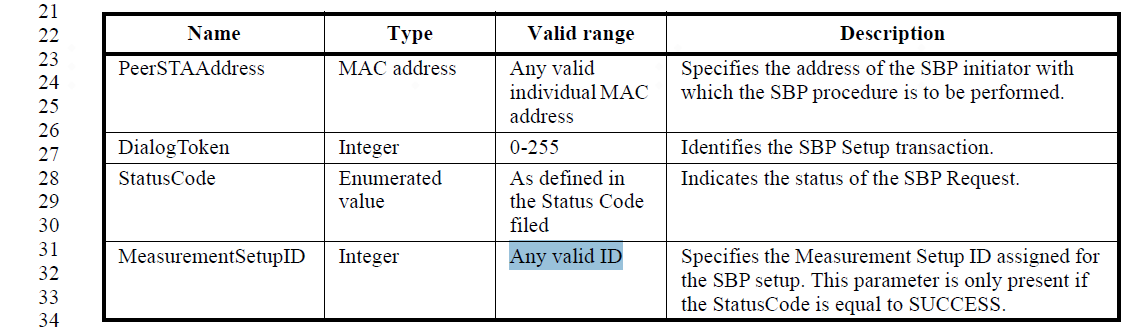 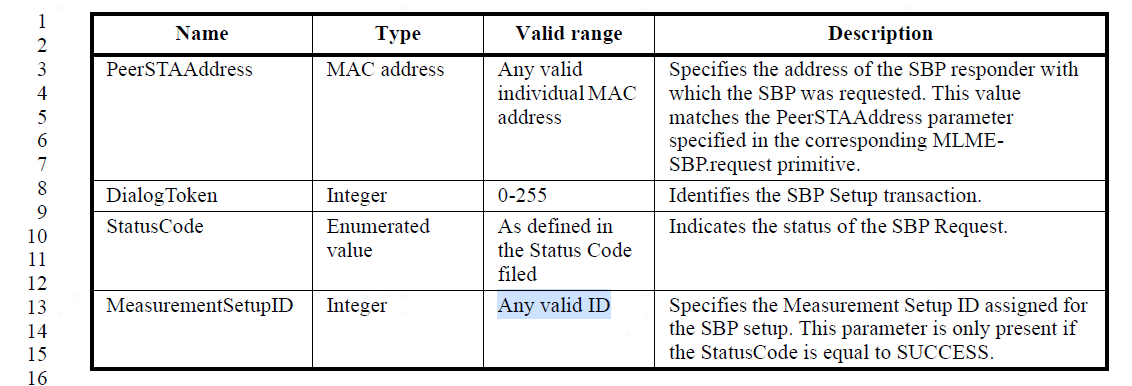 Resolutions for Implicit Measurement Setup TerminationResolutions for Implicit Measurement Setup TerminationResolutions for Implicit Measurement Setup TerminationResolutions for Implicit Measurement Setup TerminationResolutions for Implicit Measurement Setup TerminationDate:  August 22, 2022Date:  August 22, 2022Date:  August 22, 2022Date:  August 22, 2022Date:  August 22, 2022Author(s):Author(s):Author(s):Author(s):Author(s):NameAffiliationAddressPhoneEmailPei ZhouOPPOzhoupei1@oppo.comChaoming LuoOPPOSolomon TraininQualcommCIDClausePageCommentProposed ChangeResolution63411.21.18.872.24The MS Termination frame can only terminate one or all MS(s).Change the text to "A sensing initiator may initiate termination of one or all sensing measurement setups by transmitting a Sensing Measurement Setup Termination frame to a sensing responder, and vice versa."Revised.Agree in principal. The whole sentence is rewritten. The changes are shown in 11-22-1172-0-00bf-resolutions-for-implict-measurement-setup-termination20311.21.18.872.23Remove the parentheses of "or sensing responder"As in comment.Revised.Similar comment to CID 634. The whole sentence is rewritten. The change is shown in 11-22-1172-0-00bf-resolutions-for-implict-measurement-setup-termination91111.21.18.872.42The sensing measurement termination is per one Measurement Setup ID. One Measurement Setup ID may contain multiple sensing responders. If one sensing measurement ID is terminated, does that imply all sensing responders associated with this sensing measurement ID has to terminate the sensing measurement associated with this sensing measurement ID. If it is the case, please indicate it. Otherwise, the sensing initiator may communicate only one sensing responder if other sensing reponders associated with this measurement setup ID is not informed of terminationSpecify when any sensing responder or sensing initiator terminate the sensing measurement setup with a sensing measurement setup ID, all sensing responders (or the sensing initiator) should be notified of this terminationRevised.Termination frame is a pairwise and by default applies to one device. If AP wants to terminate the MS ID completely it would need to send frame to each responder separately.The changes are shown in 11-22-1172-0-00bf-resolutions-for-implict-measurement-setup-terminationCIDClausePageCommentProposed ChangeResolution5111.21.18.872.29Implicit sensing measurement setup termination is not defined.Please add the detailed implicit sensing measurement setup termination procedure.Revised.Detailed implicit sensing measurement setup termination procedure is added. The changes are shown in 11-22-1172-0-00bf-resolutions-for-implict-measurement-setup-termination17511.21.18.872.29"inactivity time" is not definedDefine the term "inactivity time"Revised.Detailed implicit sensing measurement setup termination procedure is added. The changes are shown in 11-22-1172-0-00bf-resolutions-for-implict-measurement-setup-termination56811.21.18.872.29The meaning of "predefined inactivity time" is not defined. please define what is the " predefined inactivity time "As in comment.Revised.Detailed implicit sensing measurement setup termination procedure is added. The changes are shown in 11-22-1172-0-00bf-resolutions-for-implict-measurement-setup-termination56911.21.18.872.30Define the procedure or protocol which uses the specific time for the sensing measurement termination.As in comment.Revised.Detailed implicit sensing measurement setup termination procedure is added. The changes are shown in 11-22-1172-0-00bf-resolutions-for-implict-measurement-setup-terminationCIDClausePageCommentProposed ChangeResolution63511.21.18.872.29Change "the sensing measurement setup" to "a sensing measurement setup"As commented.Rejected.The original sentence is removed, since detailed implicit sensing measurement setup termination procedure is added.The changes are shown in 11-22-1172-0-00bf-resolutions-for-implict-measurement-setup-termination63611.21.18.872.32Change "The sensing initiator and the sensing responder can release the resources they allocated to store the sensing measurement setup after the termination of the sensing measurement setup." to "After termination of a sensing measurement setup, the sensing initiator and the sensing responder can release the corresponding resources they allocated."As commented.Rejected.As suggested by offline discussion “listing all resources to be removed, it is a bad design if they don’t and we don’t need to teach them right design”, this sentence adds no effective information to the draft. Thus, the referred sentence is removed.The changes are shown in 11-22-1172-0-00bf-resolutions-for-implict-measurement-setup-termination63711.21.18.872.36Change "the sensing measurement setup" to "a sensing measurement setup"As commented.Revised.Agree with the commenter. But the whole sentence is rewritten according to offline discussion.The changes are shown in 11-22-1172-0-00bf-resolutions-for-implict-measurement-setup-termination63811.21.18.872.38Change "when sensing measurement setup is terminated" to "when the corresponding sensing measurement setup is terminated"As commented.Rejected.The original sentence is rewritten according to offline discussion. No need to make any modification as indicated in this comment.The changes are shown in 11-22-1172-0-00bf-resolutions-for-implict-measurement-setup-termination63911.21.18.872.42Change "any sensing measurement instance (TB or Non-TB) corresponding to the terminated sensing measurement setup" to "any sensing measurement instance corresponding to a terminated sensing measurement setup"As commented.Rejected.The original sentence is rewritten according to offline discussion. No need to make any modification as indicated in this comment.The changes are shown in 11-22-1172-0-00bf-resolutions-for-implict-measurement-setup-terminationSensing TransmitterSensing ReceiverSensing Measurement Report RequestedSensing Measurement Report TypeTBDBits:111TBDTBD